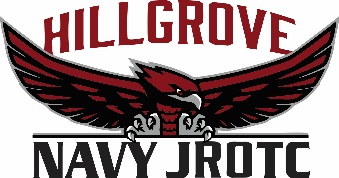 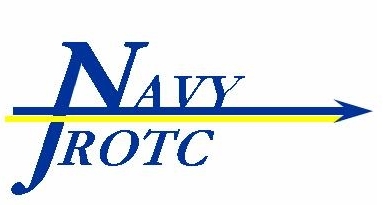 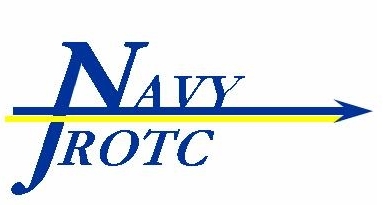 PLAN OF THE WEEK			17 Sept. – 23 Sept. 2018Senior Naval Science Inst:	LCDR Ron Hojnowski, USN (Ret)		Naval Science Instructor:	ETC (SS) Allen W. Harris, USN (Ret)Company Commander:	c/LCDR Mason Blum			Command Master Chief:	c/SCPO Peyton ValenciaExecutive Officer:  	c/LT Emily Morrell				Operations Officer:	c/ENS Jennifer HarnageMORNING/AFTERNOON COLOR DETAIL:  King, Williams, Krusemark, WhitworthALL HANDS-Be sure to come out to Drill practices if you want to be on the teams. -Cadets and Parents keep up to date with the unit by following the Facebook, Twitter, and Instagram pages, search “Hillgrove Navy JROTC”. Keep up with our activities by frequently visiting our new unit website and calendar: Hillgrovenjrotc.com-Our first Orienteering Meet is this weekend!! Be sure to come out and support or volunteer to help out.QUOTE OF THE WEEK“Don’t go around saying the world owes you a living. The world owes you nothing, it was here first.” –Mark TwainTHIS WEEK IN NAVAL HISTORYSeptember 18, 1947- Pursuant to provisions of the National Security Act of 1947 of previous July 26, the Department of the Air Force is established.NAVAL TERM OF THE WEEKHead- the naval term for the bathroom/restroom
LEADERSHIP QUALITY OF THE WEEKDiscipline- the practice of training people to obey rules or a code of behavior, using punishment to correct disobedience.CODE OF CONDUCT RULE OF THE WEEKEach cadet is expected to be well-mannered as each develops and matures as a lady or gentlemen.  Each cadet will obey all school and NJROTC regulations and customs with regard to student behavior.MondayTuesdayWednesdayThursdayFridaySat/SunClassroomTrainingAMI DrillUniform DayNavy RecruiterClassroom InstructionClassroom InstructionPT- Blue&GoldTeam PracticesArmed Basic &  Ex Drill(1530-1730)Unarmed Basic & Ex Drill(1530-1730)Orienteering(1530-1700)Orienteering(1530-1730)Colorguard Practice(1530-1630) Events/ActivitiesTop 4 Meeting(0730-0810)CO/XO Meeting(1800-1930)Rifle Safety Training (0700-0800)Rifle Safety Training(0700-0800)Staff Meeting(0720-0815)PARS DueHomecoming Parade (1745-1900)Rifle Safety Test(0730-0800)Sunday:Mountain Madness (0530-1800)SAT/ACTTest DateRegistration DeadlineSAT6 October 187 September 18ACT27 October 1828 September 18SAT3 November 185 October 18SAT1 December 182 November 18ACT8 December 182 November 18ACT9 February 1911 January 19DateUpcoming Events24-28 SeptFall Break30 SeptGAOC Orienteering- Dauset Trails3 OctPARS Test5 OctFootball vs. McEachern6 OctGreat Allatoona Clean Up9 OctAnnual Military Inspection9 OctSilver Hawk Meeting